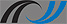 HISTORISCHER HINTERGRUND Wer war Saladin? Was ist ein Tempelherr? Wieso treffen sich alle in Jerusalem?Zum besseren Verständnis des Dramas ist es ganz wichtig, ein paar historische Hintergründe zu verstehen.Ihre Gruppe hat die Aufgabe, die Fragen zu folgendem Thema zu beantworten:1. Thema: TempelherrWas ist ein Tempelherr (andere Ausdrücke sind Tempelritter oder Templer)?Beschreiben Sie die Organisation der Tempelritter damals.Welche Grundsätze und Ziele hatten sie?Mit welchen Mitteln versuchten sie, ihre Ziele zu erreichen?Beschreiben Sie ihr Verhältnis zu anderen Religionen (Judentum, Islam).Welche Bedeutung hat der Patriarch für einen Tempelherrn?Benutzen Sie folgende Links, um die Aufgaben zu lösen:http://de.wikipedia.org/wiki/Templerordenwww.heiligenlexikon.de/index.htm?Glossar/Kreuzzug.htm Bezug zum DramaZitieren Sie zwei Textstellen aus „Nathan der Weise“, die typische Denk- und Verhaltensweisen eines Tempelherrn belegen. Begründen Sie Ihre Wahl.ZusatzaufgabeDie Organisation, der der Tempelherr angehört, gibt es heute noch. Wie sehen heute ihre Grundsätze und Ziele aus?https://www.tempelritterorden.de/